SHIVAPRASAD MARTHA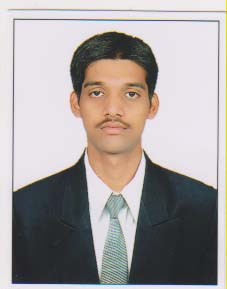 Qualification :            M.TECH                                                             Qualification :            M.TECH                                                             Experience:                   6 YEARSExperience:                   6 YEARSArea of Interest: WIRELESS COMMUNICATIONSArea of Interest: WIRELESS COMMUNICATIONSSubjects Taught: EDC,ECA,STLD,WCN,BE,BEEE,ED,CTTSubjects Taught: EDC,ECA,STLD,WCN,BE,BEEE,ED,CTTResearch Publications:FREQUENCY OFFSET ESTIMATION OF DDPSK IN OFDMIMPLEMENTATION OF HADAMARD TRANSFORM FOR MULTIPLE RATE CODES BASED ON BLOCK MARKOV SUPERPOSITION TRANSMISSION.DESIGN OF PILOT SYMBOL  ASSISTED  POWER DELAY  PROFILE  ESTIMATION FOR MIMO OFDM SYSTEMS.PERFORMANCE IMPROVEMENT  OF  OFDM SYSTEM BY USING ICI SELF CANCELLATION TECHNIQUE.RESCUE TEAM INFORMATION PASSING SYSTEM DESIGN FOR HOME SECURITY BY USING ARM AND WSN.MIMO-OFDM  CHANNEL ESTIMATION WITH MINIMUM DIFFERENTIAL FEEDBACK   FOR TIME CORRELATED RAYLEIGH BLOCK FADING CHANNELSResearch Publications:FREQUENCY OFFSET ESTIMATION OF DDPSK IN OFDMIMPLEMENTATION OF HADAMARD TRANSFORM FOR MULTIPLE RATE CODES BASED ON BLOCK MARKOV SUPERPOSITION TRANSMISSION.DESIGN OF PILOT SYMBOL  ASSISTED  POWER DELAY  PROFILE  ESTIMATION FOR MIMO OFDM SYSTEMS.PERFORMANCE IMPROVEMENT  OF  OFDM SYSTEM BY USING ICI SELF CANCELLATION TECHNIQUE.RESCUE TEAM INFORMATION PASSING SYSTEM DESIGN FOR HOME SECURITY BY USING ARM AND WSN.MIMO-OFDM  CHANNEL ESTIMATION WITH MINIMUM DIFFERENTIAL FEEDBACK   FOR TIME CORRELATED RAYLEIGH BLOCK FADING CHANNELS No of Projects guided: No of Projects guided:Workshops/Seminars/FDP’s Attended:                        TWOWorkshops/Seminars/FDP’s Attended:                        TWOConferences Attended:                     ONEConferences Attended:                     ONE